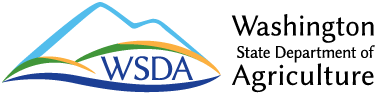 FY23 Application for Grapevine Research Funding throughWashington State Department of Agriculture – Grapevine Grower AssessmentWSDA No. K3654General InformationThe purpose of this request for proposal (RFP) is to solicit studies and research activities that will result in strengthening grapevine certification and nursery improvement for clean planting stock production and usage in Washington. The revised code of Washington (RCW 15.13.315) states that the WSDA Grapevine Advisory Committee will advise and make recommendations to the director in the administration of the grapevine certification and nursery improvement program. Research is funded by assessments on sales of grapevines in Washington, collected annually. To apply for funding, please complete the attached application.***Please note that previously funded projects will NOT continue to receive funding unless a new application is submitted each year.***Research PrioritiesThe current WSDA Grapevine Advisory Committee’s priorities follow the rules set in RCW 15.14.015 and are stated below. Proposals submitted should address aspects of the priority list that focus on certification/nursery program needs and should be relevant to current growers and nursery practices.Development of best practices for the certification of planting stock for freedom from infection by plant pests, viruses and virus-like agents.Improving processes and criteria for participation in pathogen tested grapevine certification programs, including site requirements, inspection, sampling, testing, and exclusion/removal of diseased, infected, defective, or off-type plants.Building lab capacity for testing grapevines for certification, and grower protection from diseases/pests. Research and survey for emerging diseases and pests and their potential impact on grapevine nurseries.Improvements and support for the G1 foundation grapevine plantings at WSU’s Clean Plant Center Northwest.Education and outreach to Washington grapevine growers and vineyardists (wine, juice and table) about the benefits of utilizing virus tested planting stock, and/or meeting WSDA grape pest quarantine requirements. Production, utilization, and testing of micro propagated plants under a certified planting stock program.Best practices for cultivation, storing, processing and distributing, certified planting stock.Establishment of fees and assessments for inspection, testing, and certification of planting stock and other services authorized by this chapter.Guidelines for Submitting ProposalsResearch funding is open to principal investigators (PI) at all Washington State public and private institutions capable of addressing the research and outreach priorities of the WSDA Grapevine Advisory Committee.The information requested will have a direct bearing on whether your research request is approved or denied.  Letters of support from the affected industry are strongly encouraged. Proposals should not exceed eight (8) pages, plus support letters. Industry letters of support are strongly encouraged.Completed applications will be accepted by WSDA through close of business January 31, 2022.  You will receive an email confirming receipt of your application. Applications postmarked or emailed after the January 31, 2022 deadline may not be considered for funding, at the discretion of the Grapevine Advisory Committee.Submit your email proposal to ccooper@agr.wa.gov, or fax to (360) 902-2094. OR send 10 copies of this proposal to:  Cindy Cooper, Plant Services Program Manager, P.O. Box 42560, Olympia, WA  98504-2560Each proposal received will be evaluated by the WSDA Grapevine Advisory Committee and selection will be finalized in March 2022.  All applicants will be notified of acceptance or rejection by the end of March 2022.  Project funds are available July 1, 2022, the beginning of the State’s fiscal year, and must be spent by June 30, 2023.  Project approval is not final until a signed contract/agreement is in place. Final reports are required for all completed projects, by July 31, 2023. Final payment may not be made until a final report is received.  Please submit an electronic copy, for posting to our grapevine research webpage. If a no-cost extension is requested, then an additional progress report will be required at the end of the funded fiscal year, June 30.  Both new and continuing proposals are welcome. Consideration of continuing proposals will be contingent upon receipt of progress reports from investigators funded during the previous year and based on the progress documented in the reports as well as their continuing scientific merit and accomplishments. For consideration of continuing project proposals, a progress report for the previous year must be submitted with the continuing proposal, by January 31, 2022. Please use the progress/final report form, amending the title as appropriate.Enclosed is an application to request grapevine research funding, and a progress/final report template for submitting reports on previously funded projects.***Please note that previously funded projects will NOT continue to receive funding unless a new application is submitted each year.***FY23 Application for Grapevine Research FundingWashington State Department of Agriculture – Grapevine Advisory Committee(Please use one application packet including the Progress Report for each proposal. You must use our format – failure to do so may result in not funding your project.)The information requested on these pages will have a direct bearing on whether your research request is approved or denied.  
Letters of support from the affected industry are strongly encouraged.Project Title:      	 Principal Investigator (PI):       	Institution:       	Mailing Address:       		Email:	     							Project Phone Number:      	 Cellular Number:      	(Check One)  New Project  	Continuing  Start Date:       	Completion Date:       	Amount Requested for (FY23) July 1, 2022 to June 30, 2023:       	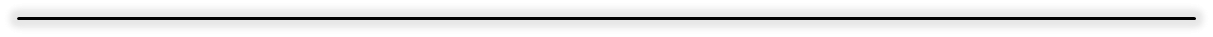 If this is a multiple year project, please estimate and list the proposed funding amount for each future July 1st – June 30th period listed below, through project completion:If you are increasing the above amounts since your last application, please explain why:     Please list all other sources and amounts of funding for this project for FY23 only: (Please notify us by March 1st, 2022 if other funding has been approved and from where.)Total Amount Needed to Fund Project (Include all sources) $     	If total amount from all sources is not granted, will you be able to complete the project?      	Explain:     	Submit your proposal to ccooper@agr.wa.gov, or fax to (360) 902-2094.; Or you may send 10 copies of this proposal to: 
Cindy Cooper, Plant Services Program Manager, P.O. Box 42560, Olympia, WA  98504-2560
ALL applications should be postmarked/received by January 31, 2022.Application for Grapevine Research Funding (Continued)Objectives: Please briefly outline the objectives of this project (you may attach additional sheets if necessary or submit this summary in your own format)Justification:Describe the importance of the proposed project to industry. Describe the reasons why the work should be performed by the principal investigator(s). How does this work address the priorities stated in the RFP?Application for Grapevine Research Funding (Continued)					Procedures to Accomplish Objectives:Discuss the experimental procedure for each objective you propose. Be specific, include plot design, methods used in the experiment, expected results, how the data will be analyzed and interpreted and any setbacks and/or limitations you may anticipate to accomplish the proposed objectives.Timetable for Project:Outline your project by objectives and expenditures showing a timetable for initiating various phases of the project and the target dates for completion.Budget (With Expenditure Breakdown):Prepare a budget in a table format. Please include salaries/benefits, equipment, supplies, travel, etc. Use footnotes to describe in detail your budget request for each category. Be prepared to identify a smaller budget should the availability of funds be short. * Note:  Funding is not available for general overhead cost.Benefits to the Industry:Prepare a brief statement that describes the potential outlook for success in accomplishing this project and the relevance to Washington grapevine nurseries and grape growers. Include what segments of the industry will benefit.Progress/Final Report on Funded Grapevine ProjectsWashington State Department of AgricultureThis is year       of a       year proposed project.Please indicate:    ☐ Progress		☐ FinalProgress Reports:  To be submitted along with continuing application for all projects funded in FY22 (July 1, 2021 to June 30, 2022), and due annually for duration of the project on January 31.  If a no-cost extension is requested, then an additional progress report will be required at the end of the funded fiscal year, June 30. Final Reports: Final report is due by July 31 following completion of the project.Please limit length to 6 pages per project, and write for distribution to the general public.Date:      	Project Title:      	Term of Project: July 1,       through June 30      Principal Investigator(s):      		Collaborator(s):      		Project Summary:      		Technical Contributions:      		Objective(s) and Experiments Conducted to Meet Stated Objective(s):      		Major Research Accomplishments and Results (by Objective and including a timeline):      	Outside Presentations of Research:      		Research Success Statement:      		Funds Status:      		Other Sources of Funding:      		July 1, 2023 to June 30, 2024(FY24)July 1, 2024 to June 30, 2025(FY25)July 1, 2025 to June 30, 2026(FY26)July 1, 2026 to June 30, 2027(FY27)July 1, 2027 to June 30, 2028(FY28)$     $     $     $     $     SourceAmount Applied ForApprovedPending Date of Notification$     $     $     $     $     $     